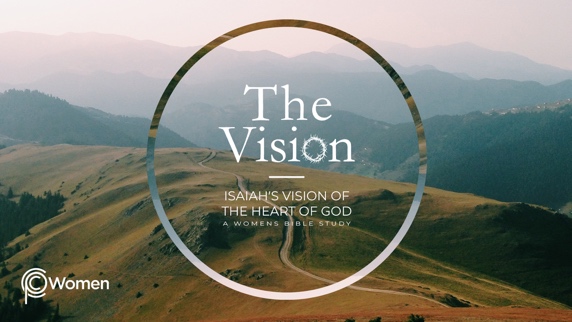 ________________________________________________________________________________LESSON 7     ISAIAH 24-25Read Isaiah 18-27 1.  What did you find to be helpful from your study of Isaiah 13-14, and in what ways did those chapters give you insight into the challenges you face?2.  Prayerfully read Isaiah 24-25, then skim Isaiah 18-23 and 26-27. Ask the Lord for an understanding of the devastating impact of His judgment anticipated in these chapters. For background, read 2 Chronicles 30 and comment on the situation existing in Judah and the role of King Hezekiah.  3.  In Isaiah 24:1-3, how will the Lord’s judgment on earth be visible, and what is significant about who will be affected?4.  What is the explanation given for the state of the earth in V4-6. What more does Scripture say about the guilt of the human race before God in Hebrews 10:26-31?5.  What is the tone of Isaiah 24:7-13, and how do these verses answer the psalmist’s question from Psalm 94:3: “How long will the wicked be jubilant?”  6.  Some people have a different response to God during the time of His righteous judgment, according to Isaiah 24:14-16. Describe their response and why you think they behaved so unexpectedly?7.  As you read the following, what do you observe about the Righteous One referenced in V16a:- Deuteronomy 32:4- Psalm 11:7- 1 John 2:1-28.  What can you conclude about God and the impact and scope of His judgment from Isaiah 24:17-23?9.  Many scholars believe that the ultimate fulfillment of this period of judgment is called the Great Tribulation, which is detailed in the gospel of Luke. Read Jesus’ words in Luke 21:22-28 and outline the series of events that will occur during that time.10. Isaiah 25 contains the praises of the faithful during the time of judgment. How is God’s character revealed in these verses:- V1-3:- V4-5:- V6-8:11. From V9-12, what is the testimony of God’s people, and what is the fate of the rebellious? How are you trusting the hand of God for your land or your loved ones?12. Reflecting on who God is: The Righteous One (Tzedek)Isaiah writes that the remnant will “Sing Glory to the Righteous One!” In Psalm 145:17, the psalmist proclaimed, “The Lord is righteous in all His ways and faithful in all He does.” Think about the character of the Righteous One and how His perfect righteousness will be seen and felt by the earth as you tremble before His Word. Pray that the Lord will restore His kingdom through His righteous judgment.NAME                                                                          PRAYER REQUEST